Hello Mary LouGene Pitney and Cayet Mangiaracina 1960 (as recorded by Ricky Nelson)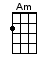 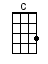 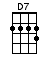 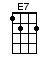 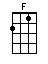 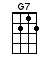 INTRO:  / 1 2 / 1 2 / [C] / [C] / [C] / [C]CHORUS:Hel-[C]lo, Mary Lou [F] goodbye heartSweet [C] Mary Lou, I'm so in love with [G7] you [G7]I [C] knew, Mary Lou [E7] we'd never [Am] partSo hel-[D7]lo, Mary [G7] Lou, goodbye [C] heart [F] / [C]You [C] passed me by one sunny day [F] flashed those big brown eyes my wayAnd [C] oooo I wanted you forever [G7] more [G7]Now [C] I'm not one that gets around, I [F] swear my feet stuck to the groundAnd [C] though I never [G7] did meet you be-[C]fore [F] / [C] CHORUS:I said hel-[C]lo, Mary Lou [F] goodbye heartSweet [C] Mary Lou, I'm so in love with [G7] you [G7]I [C] knew, Mary Lou [E7] we'd never [Am] partSo hel-[D7]lo, Mary [G7] Lou, goodbye [C] heart [F] / [C]I [C] saw your lips I heard your voice, be-[F]lieve me I just had no choiceWild [C] horses couldn't make me stay a-[G7]way [G7]I [C] thought about a moonlit night, my [F] arms around you good an' tightThat's [C] all I had to [G7] see for me to [C] say [F] / [C] CHORUS:Hey, hey, hel-[C]lo, Mary Lou [F] goodbye heartSweet [C] Mary Lou, I'm so in love with [G7] you [G7]I [C] knew, Mary Lou [E7] we'd never [Am] partSo hel-[D7]lo, Mary [G7] Lou, goodbye [C] heart [F] / [C]So hel-[D7]lo, Mary [G7] Lou, goodbye [C] heart [F] / [C]Yes hel-[D7]lo, Mary [G7] Lou, goodbye [C] heart [F] / [C][F][C]www.bytownukulele.ca